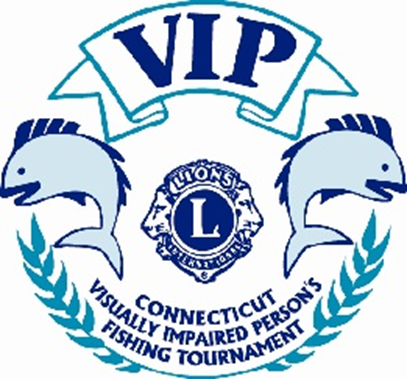 2020 Connecticut VIP Fishing TournamentDate:  MONDAY, May 18, 2020 (See schedule below)Aboard the Black Hawk Fishing Charter or the Sunbeam Fleet, NianticYou will receive notification before the tournamentas to the boat you are assigned to. Instructions: Please type or print.  The number of applicants will be limited and accepted on a first-come, first-serve basis.  All VIP’s are allowed to bring one sighted companion for assistance or we can provide a guide for you. (ALL VIP’s/Guides/Volunteers must fill out a separate application) Please return this application by Saturday, May 2, 2020._____VIP  _____ Sighted Guide  _____ VolunteerFirst Name____________________ Last Name_____________________Street_______________________________________________________PO Box_____________________________________________________City__________________________________State______Zip_________Home Phone________________________Cell______________________Email Address:_______________________________________________Date of Birth (optional)_________________  Sex  ____M____FAre you a Lion member?  _____YES    _____ NO    If YES, which club are you a member of?__________________________Please specify: ____Sighted   ____Totally Blind   ____Partially SightedDo you have a preferred “companion” to assist you during the event?  ___ YES  ___ NO  If yes, companion name:____________________________________ (Please be sure to submit a separate application for your guide)Do you use a wheelchair, walker or seeing eye dog? ___ YES ___ NODo you have special equipment or dietary needs? ___ YES  ____NO  If so, please explain___________________________________________Do you need assistance with transporation?  _____ YES   _____ NO(If yes, we will get in contact with you to make arrangements)List below any medical problems and/or medications taken on a regular basis (continue on back of this page or attach list if necessary)____________________________________________________________What size shirt would you like (VIP’s only)_______________________Emergency Contact: Name: ______________________________________________________Relationship: ________________________________________________Phone:______________________Alt Phone:_______________________Dinner choices: All come with mashed potato, veggie, bread and butter_____Meatloaf_____Baked Cod_____Chicken ParmesanSchedule and General Information7:00am: Check-in at the boat you are assigned to, jump on board, get your breakfast and enjoy your ride!7:30am: Depart at 7:30am sharp for fishing trip3:00pm: Approximate return to dock, dinner and awards at the Lyme Tavern.Black Hawk Fishing Charter, Niantic, CT http://www.blackhawksportfishing.comDirections to the Black Hawk:Niantic River between the railroad and highway bridgesExit 74 off I-95, Turn RIGHT on Route 161 to NianticTurn LEFT on Route 156.  Before Niantic River Bridge, take a LEFT into Cini Park and the Black Hawk dockNOTE:  The Black Hawk does not have an “official” address since they are at a dock.  However, you can use 11 East Main Street, Niantic Ct and that should work fine for a GPS.  If your GPS does not recognize 11 East Main Street and you must use a GPS, use 133 Main Street, Niantic which will take you to Boats, Inc.  Proceed about 200 yards, then just before you go over the Niantic River Bridge, take a left into Cini Memorial Park and the Black Hawk parking lot.Sunbeam Fleethttp://sunbeamfleet.com/Directions to the Sunbeam Fleet:Take Exit 74 off Interstate 95 North or South, bear right and follow Route 161 South to Route 156. Take a left onto route 156, go over the Niantic River Bridge, and take a left at the traffic light (West Street). At the stop sign take a left (onto Niantic River Road), then take your first right onto Avenue B (see the stone wall), then follow to the end. You’ll see our office straight ahead.SCORING:  ONLY FISH CAUGHT BY VIP’s will be scored as follows:Porgy (Scup) (Keeper) - 5 pointsFluke – 3 PointsPorgy (Scup) (Short) - 2 pointsAll other – 1 pointImportant Rules & Information:Only fish reeled in by our VIP's will be counted. When the CT VIP Fishing Tournament accepts this application, I, the undersigned do hereby release and discharge the CT VIP Fishing Tournament, and any of its agents, affiliates, employees, and servants from any and all claims, liabilities, demands, or rights that I, or any of my friends, or relatives, may have against said Tournament or its agents, affiliates, employees, or servants on account of connecting with or growing out of any injury, accident, loss, or damage or suffering, I or my immediate relatives or friends may hereafter sustain arising out of acceptance of this application.I further agree to release to the VIP Tournament all rights and privileges to photographs taken of me for use in VIP Fishing Tournament publicity that is in the proper interest of the Tournament.I certify, to the best of my knowledge, that the applicant is physically able to fish from a boat.Please read the information provided on the next page and acknowledge your acceptance of the terms of the tournament by signing and dating the statement below.Signature of adult applicant or guardian:
Name:_______________________________________________________Date:________________________________________________________Please return this completed and signed application no later than Saturday, May 1, 2020.Email to satkowski@sbcglobal.netOr Mail:  CT VIP FISHING       Satkowski                222 Toll Gate Road               Berlin  CT  06037-3610If you have questions, or need additional information, contactLori or Lion Charley evenings (860) 828-1427Lori’s cell:  (860) 250-4663 Lion Charley’s cell:  (860) 538-5809WE LOOK FORWARD TO HAVING YOU JOIN US FOR GREAT FUN, FRIENDSHIP AND SOME FISHING TOO!!!!Note to all Guides, VIP's and Volunteers:  Please remember that fishing is limited to VIP's.  Guides are to assist with bait and dropping lines only.  Fish must be reeled in by VIP's to count toward fish caught.  Thank you!  Tournament CommitteeFor Tournament use only:Transportation needed: _____ Yes _____ NoGuide needed:_____ Yes _____ NoShirt size: __________
Notes:______________________________